大连民族大学硕士研究生导师信息采集表一、基本信息注：学科/类别、招生方向/领域须与招生专业目录保持一致。二、代表性学术论文与著作注：限5项，导师须为第一作者，文献格式遵循GB/T 7714-2015。三、政府科研奖励成果注：限5项，指政府自然科学奖、技术发明奖和科技进步奖，孙冶方经济学奖、中国专利奖、何梁何利科技奖等优秀成果奖。四、代表性科研项目注：限5项，导师须为项目负责人。五、其他代表性成果注：限5项。六、指导研究生科研或创新代表性成果注：限5项，研究生为第一或第二作者（导师第一作者）的科研或省级及以上创新成果。七、主要学术兼职及荣誉称号注：限5项。姓    名许永斌许永斌性别男职    称副教授最高学位及授予单位最高学位及授予单位最高学位及授予单位博士/韩国釜山国立大学博士/韩国釜山国立大学博士/韩国釜山国立大学博士/韩国釜山国立大学所在学院生命科学学院生命科学学院生命科学学院生命科学学院电子邮箱yongbinxu@dlnu.edu.cn学科/类别1）生物工程/学术型硕士2）生物与医药/专业型硕士1）生物工程/学术型硕士2）生物与医药/专业型硕士1）生物工程/学术型硕士2）生物与医药/专业型硕士1）生物工程/学术型硕士2）生物与医药/专业型硕士招生方向/领域1）细胞培养与代谢工程2）生物技术与工程所在科研平台及职务所在科研平台及职务所在科研平台及职务教育部重点实验室教育部重点实验室教育部重点实验室教育部重点实验室(学习与工作经历、研究方向及成果统计等信息)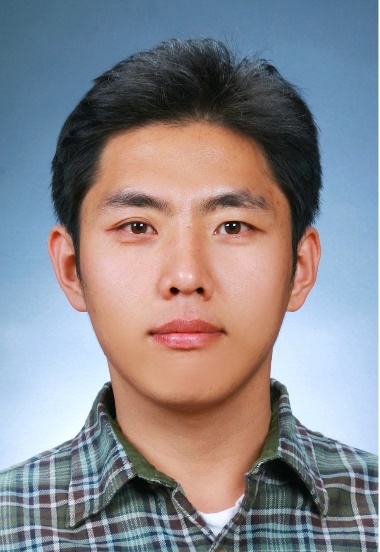 1）教育经历2002年－2006年，延边大学，医学部，本科/学士，朴明杰2006年－2008年，韩国釜山国立大学，药学院，研究生/硕士，Nam-Chul Ha2008年－2011年，韩国釜山国立大学，药学院，研究生/博士，Nam-Chul Ha2）工作经历2011年，韩国新药开发研究所，助理研发工程师2011年12月－至今，大连民族大学，生命科学学院生物工程系，副教授2013年1月-2015年2月，大连化学物理研究所，博士后3）研究方向基于人工智能蛋白质设计结构生物学4）成果目前是辽宁省第十一届青联委员、辽宁省第七批“百千万人才工程”万人层次、大连市第二批本地全职高层次人才-青年才俊、大连市青年科技之星和大连民族学院“春蕾”青年优秀人才支持计划入选者。近年来，独立主持和完成国家自然科学基金、辽宁省高等学校人才支持计划项目、中国博士后科学基金、辽宁省教育厅一般项目、高校自主基金和博士启动基金各1项。迄今在国际权威学术杂志发表学术论文43篇，其中作为第一作者或通讯作者形式发表<<Oncogene>>1篇,<<International Journal of Molecular Sciences>>2篇，<<Molecules>>2篇，<<Journal of biological chemistry>>3篇，<<Scientific Reports>>1篇<<Biochemistry>>3篇,<<Biochemical and Biophysical Research Communications >>11篇，<<Journal of molecular biology >>1篇，<<Journal of Bacteriology>>1篇，<<Acta Crystallogr Sect F Struct Biol Cryst Commun>>6篇。(学习与工作经历、研究方向及成果统计等信息)1）教育经历2002年－2006年，延边大学，医学部，本科/学士，朴明杰2006年－2008年，韩国釜山国立大学，药学院，研究生/硕士，Nam-Chul Ha2008年－2011年，韩国釜山国立大学，药学院，研究生/博士，Nam-Chul Ha2）工作经历2011年，韩国新药开发研究所，助理研发工程师2011年12月－至今，大连民族大学，生命科学学院生物工程系，副教授2013年1月-2015年2月，大连化学物理研究所，博士后3）研究方向基于人工智能蛋白质设计结构生物学4）成果目前是辽宁省第十一届青联委员、辽宁省第七批“百千万人才工程”万人层次、大连市第二批本地全职高层次人才-青年才俊、大连市青年科技之星和大连民族学院“春蕾”青年优秀人才支持计划入选者。近年来，独立主持和完成国家自然科学基金、辽宁省高等学校人才支持计划项目、中国博士后科学基金、辽宁省教育厅一般项目、高校自主基金和博士启动基金各1项。迄今在国际权威学术杂志发表学术论文43篇，其中作为第一作者或通讯作者形式发表<<Oncogene>>1篇,<<International Journal of Molecular Sciences>>2篇，<<Molecules>>2篇，<<Journal of biological chemistry>>3篇，<<Scientific Reports>>1篇<<Biochemistry>>3篇,<<Biochemical and Biophysical Research Communications >>11篇，<<Journal of molecular biology >>1篇，<<Journal of Bacteriology>>1篇，<<Acta Crystallogr Sect F Struct Biol Cryst Commun>>6篇。(学习与工作经历、研究方向及成果统计等信息)1）教育经历2002年－2006年，延边大学，医学部，本科/学士，朴明杰2006年－2008年，韩国釜山国立大学，药学院，研究生/硕士，Nam-Chul Ha2008年－2011年，韩国釜山国立大学，药学院，研究生/博士，Nam-Chul Ha2）工作经历2011年，韩国新药开发研究所，助理研发工程师2011年12月－至今，大连民族大学，生命科学学院生物工程系，副教授2013年1月-2015年2月，大连化学物理研究所，博士后3）研究方向基于人工智能蛋白质设计结构生物学4）成果目前是辽宁省第十一届青联委员、辽宁省第七批“百千万人才工程”万人层次、大连市第二批本地全职高层次人才-青年才俊、大连市青年科技之星和大连民族学院“春蕾”青年优秀人才支持计划入选者。近年来，独立主持和完成国家自然科学基金、辽宁省高等学校人才支持计划项目、中国博士后科学基金、辽宁省教育厅一般项目、高校自主基金和博士启动基金各1项。迄今在国际权威学术杂志发表学术论文43篇，其中作为第一作者或通讯作者形式发表<<Oncogene>>1篇,<<International Journal of Molecular Sciences>>2篇，<<Molecules>>2篇，<<Journal of biological chemistry>>3篇，<<Scientific Reports>>1篇<<Biochemistry>>3篇,<<Biochemical and Biophysical Research Communications >>11篇，<<Journal of molecular biology >>1篇，<<Journal of Bacteriology>>1篇，<<Acta Crystallogr Sect F Struct Biol Cryst Commun>>6篇。(学习与工作经历、研究方向及成果统计等信息)1）教育经历2002年－2006年，延边大学，医学部，本科/学士，朴明杰2006年－2008年，韩国釜山国立大学，药学院，研究生/硕士，Nam-Chul Ha2008年－2011年，韩国釜山国立大学，药学院，研究生/博士，Nam-Chul Ha2）工作经历2011年，韩国新药开发研究所，助理研发工程师2011年12月－至今，大连民族大学，生命科学学院生物工程系，副教授2013年1月-2015年2月，大连化学物理研究所，博士后3）研究方向基于人工智能蛋白质设计结构生物学4）成果目前是辽宁省第十一届青联委员、辽宁省第七批“百千万人才工程”万人层次、大连市第二批本地全职高层次人才-青年才俊、大连市青年科技之星和大连民族学院“春蕾”青年优秀人才支持计划入选者。近年来，独立主持和完成国家自然科学基金、辽宁省高等学校人才支持计划项目、中国博士后科学基金、辽宁省教育厅一般项目、高校自主基金和博士启动基金各1项。迄今在国际权威学术杂志发表学术论文43篇，其中作为第一作者或通讯作者形式发表<<Oncogene>>1篇,<<International Journal of Molecular Sciences>>2篇，<<Molecules>>2篇，<<Journal of biological chemistry>>3篇，<<Scientific Reports>>1篇<<Biochemistry>>3篇,<<Biochemical and Biophysical Research Communications >>11篇，<<Journal of molecular biology >>1篇，<<Journal of Bacteriology>>1篇，<<Acta Crystallogr Sect F Struct Biol Cryst Commun>>6篇。(学习与工作经历、研究方向及成果统计等信息)1）教育经历2002年－2006年，延边大学，医学部，本科/学士，朴明杰2006年－2008年，韩国釜山国立大学，药学院，研究生/硕士，Nam-Chul Ha2008年－2011年，韩国釜山国立大学，药学院，研究生/博士，Nam-Chul Ha2）工作经历2011年，韩国新药开发研究所，助理研发工程师2011年12月－至今，大连民族大学，生命科学学院生物工程系，副教授2013年1月-2015年2月，大连化学物理研究所，博士后3）研究方向基于人工智能蛋白质设计结构生物学4）成果目前是辽宁省第十一届青联委员、辽宁省第七批“百千万人才工程”万人层次、大连市第二批本地全职高层次人才-青年才俊、大连市青年科技之星和大连民族学院“春蕾”青年优秀人才支持计划入选者。近年来，独立主持和完成国家自然科学基金、辽宁省高等学校人才支持计划项目、中国博士后科学基金、辽宁省教育厅一般项目、高校自主基金和博士启动基金各1项。迄今在国际权威学术杂志发表学术论文43篇，其中作为第一作者或通讯作者形式发表<<Oncogene>>1篇,<<International Journal of Molecular Sciences>>2篇，<<Molecules>>2篇，<<Journal of biological chemistry>>3篇，<<Scientific Reports>>1篇<<Biochemistry>>3篇,<<Biochemical and Biophysical Research Communications >>11篇，<<Journal of molecular biology >>1篇，<<Journal of Bacteriology>>1篇，<<Acta Crystallogr Sect F Struct Biol Cryst Commun>>6篇。(学习与工作经历、研究方向及成果统计等信息)1）教育经历2002年－2006年，延边大学，医学部，本科/学士，朴明杰2006年－2008年，韩国釜山国立大学，药学院，研究生/硕士，Nam-Chul Ha2008年－2011年，韩国釜山国立大学，药学院，研究生/博士，Nam-Chul Ha2）工作经历2011年，韩国新药开发研究所，助理研发工程师2011年12月－至今，大连民族大学，生命科学学院生物工程系，副教授2013年1月-2015年2月，大连化学物理研究所，博士后3）研究方向基于人工智能蛋白质设计结构生物学4）成果目前是辽宁省第十一届青联委员、辽宁省第七批“百千万人才工程”万人层次、大连市第二批本地全职高层次人才-青年才俊、大连市青年科技之星和大连民族学院“春蕾”青年优秀人才支持计划入选者。近年来，独立主持和完成国家自然科学基金、辽宁省高等学校人才支持计划项目、中国博士后科学基金、辽宁省教育厅一般项目、高校自主基金和博士启动基金各1项。迄今在国际权威学术杂志发表学术论文43篇，其中作为第一作者或通讯作者形式发表<<Oncogene>>1篇,<<International Journal of Molecular Sciences>>2篇，<<Molecules>>2篇，<<Journal of biological chemistry>>3篇，<<Scientific Reports>>1篇<<Biochemistry>>3篇,<<Biochemical and Biophysical Research Communications >>11篇，<<Journal of molecular biology >>1篇，<<Journal of Bacteriology>>1篇，<<Acta Crystallogr Sect F Struct Biol Cryst Commun>>6篇。(学习与工作经历、研究方向及成果统计等信息)1）教育经历2002年－2006年，延边大学，医学部，本科/学士，朴明杰2006年－2008年，韩国釜山国立大学，药学院，研究生/硕士，Nam-Chul Ha2008年－2011年，韩国釜山国立大学，药学院，研究生/博士，Nam-Chul Ha2）工作经历2011年，韩国新药开发研究所，助理研发工程师2011年12月－至今，大连民族大学，生命科学学院生物工程系，副教授2013年1月-2015年2月，大连化学物理研究所，博士后3）研究方向基于人工智能蛋白质设计结构生物学4）成果目前是辽宁省第十一届青联委员、辽宁省第七批“百千万人才工程”万人层次、大连市第二批本地全职高层次人才-青年才俊、大连市青年科技之星和大连民族学院“春蕾”青年优秀人才支持计划入选者。近年来，独立主持和完成国家自然科学基金、辽宁省高等学校人才支持计划项目、中国博士后科学基金、辽宁省教育厅一般项目、高校自主基金和博士启动基金各1项。迄今在国际权威学术杂志发表学术论文43篇，其中作为第一作者或通讯作者形式发表<<Oncogene>>1篇,<<International Journal of Molecular Sciences>>2篇，<<Molecules>>2篇，<<Journal of biological chemistry>>3篇，<<Scientific Reports>>1篇<<Biochemistry>>3篇,<<Biochemical and Biophysical Research Communications >>11篇，<<Journal of molecular biology >>1篇，<<Journal of Bacteriology>>1篇，<<Acta Crystallogr Sect F Struct Biol Cryst Commun>>6篇。个人学术主页个人学术主页http://baike.baidu.com/item/许永斌/22312586?fr=aladdinhttp://baike.baidu.com/item/许永斌/22312586?fr=aladdinhttp://baike.baidu.com/item/许永斌/22312586?fr=aladdinhttp://baike.baidu.com/item/许永斌/22312586?fr=aladdinhttp://baike.baidu.com/item/许永斌/22312586?fr=aladdin主讲研究生课程主讲研究生课程高等生物化学、生物信息学高等生物化学、生物信息学高等生物化学、生物信息学高等生物化学、生物信息学高等生物化学、生物信息学序号论文或著作题目（以参考文献格式列举）1Tingting Bu, Jing Lan, Inseong Jo, Jie Zhang, Xue Bai, Shanru He, Xiaoling Jin, Lulu Wang, Yu Jin, Xiaoyu Jin, Liying Zhang, Hailong Piao, Nam-Chul Ha, Chunshan Quan, Ki Hyun Nam, Yongbin Xu. Structural Basis of the Inhibition of L-Methionine γ-Lyase from Fusobacterium nucleatum. International Journal of Molecular Sciences. 2023 Jan 13;24(2):1651.2Xue Bai, Jing Lan, Shanru He, Tingting Bu, Jie Zhang, Lulu Wang, Xiaoling Jin, Yuanchao Mao, Wanting Guan, Liying Zhang, Ming Lu, Hailong Piao, Inseong Jo, Chunshan Quan, Ki Hyun Nam, Yongbin Xu Structural and Biochemical Analyses of the Butanol Dehydrogenase from Fusobacterium nucleatum. International Journal of Molecular Sciences. 2023 Feb 3;24(3):2994.3Shanru He Yuanyuan Chen, Lulu Wang, Xue Bai, Tingting Bu, Jie Zhang, Ming Lu, Nam-Chul Ha, Chunshan Quan, Ki Hyun Nam, and Yongbin Xu. Structural and functional analysis of the pyridoxal phosphate homeostasis protein YggS from Fusobacterium nucleatum. Molecules. 2022 Jul 26;27(15): 4781.4Lulu Wang, Tingting Bu, Xue Bai, Shanru He, Jie Zhang, Liming Jin, Baoquan Liu, Yuesheng Dong, Nam-Chul Ha, Chunshan Quan, Ki Hyun Nam and Yongbin Xu. Crystal Structure of the Domain-Swapped Dimeric Maltodextrin-Binding Protein MalE from Salmonella enterica. Acta Crystallographica Section D. 2022 May 1;78(Pt 5):613-622.5Wei Liu, Jinli Chen, Liming Jin, Zi-Yong Liu, Ming Lu, Ge Jiang, Qing Yang, Chunshan Quan, Ki Hyun Nam, Yongbin Xu. Functional and structural analysis of a catabolite control protein C that responds to citrate. Scientific Reports. 2021 Oct 13;11(1):20285.序号科研奖励成果名称获奖级别及单位获奖时间…序号项目名称及来源起止年月1枯草芽孢杆菌com群体感应系统核心组分的结构与功能研究/辽宁省科学技术厅2019/08-2022/072铜绿假单胞菌MexXY-OprM多药外排系统的装配方式和通道开放机制研究/国家自然科学基金2013/01-2015/123枯草芽胞杆菌芽膜融合蛋白YknX的结构及功能研究/中国博士后科研基金2012/09-2016/024辽宁省高等学校优秀人才支持计划/辽宁省教育厅项目2015/04-2017/125铜绿假单胞菌MexX-OprM多药外排系统的装配方式和通道开放机制研究/辽宁省教育厅项目2013/08-2014/12序号成果名称、级别及来源单位、时间…序号成果名称1Tingting Bu, Jing Lan, Inseong Jo, Jie Zhang, Xue Bai, Shanru He, Xiaoling Jin, Lulu Wang, Yu Jin, Xiaoyu Jin, Liying Zhang, Hailong Piao, Nam-Chul Ha, Chunshan Quan, Ki Hyun Nam, Yongbin Xu. Structural Basis of the Inhibition of L-Methionine γ-Lyase from Fusobacterium nucleatum. International Journal of Molecular Sciences. 2023 Jan 13;24(2):1651.2Xue Bai, Jing Lan, Shanru He, Tingting Bu, Jie Zhang, Lulu Wang, Xiaoling Jin, Yuanchao Mao, Wanting Guan, Liying Zhang, Ming Lu, Hailong Piao, Inseong Jo, Chunshan Quan, Ki Hyun Nam, Yongbin Xu Structural and Biochemical Analyses of the Butanol Dehydrogenase from Fusobacterium nucleatum. International Journal of Molecular Sciences. 2023 Feb 3;24(3):2994.3Shanru He Yuanyuan Chen, Lulu Wang, Xue Bai, Tingting Bu, Jie Zhang, Ming Lu, Nam-Chul Ha, Chunshan Quan, Ki Hyun Nam, and Yongbin Xu. Structural and functional analysis of the pyridoxal phosphate homeostasis protein YggS from Fusobacterium nucleatum. Molecules. 2022 Jul 26;27(15): 4781.4Lulu Wang, Tingting Bu, Xue Bai, Shanru He, Jie Zhang, Liming Jin, Baoquan Liu, Yuesheng Dong, Nam-Chul Ha, Chunshan Quan, Ki Hyun Nam and Yongbin Xu. Crystal Structure of the Domain-Swapped Dimeric Maltodextrin-Binding Protein MalE from Salmonella enterica. Acta Crystallographica Section D. 2022 May 1;78(Pt 5):613-622.5Wei Liu, Jinli Chen, Liming Jin, Zi-Yong Liu, Ming Lu, Ge Jiang, Qing Yang, Chunshan Quan, Ki Hyun Nam, Yongbin Xu. Functional and structural analysis of a catabolite control protein C that responds to citrate. Scientific Reports. 2021 Oct 13;11(1):20285.序号学术兼职（荣誉称号）名称、批准（颁发）单位、时间…